Technology & Innovation in Education Mass Customized Learning Sight ContactsThis is a list of TIE pilot schools that are implementing Mass Customized Learning, and are open to having visitors at their school.  The contact names and numbers are listed.  Feel free to contact Sherry Crofut or Lennie Symes at the TIE Office if you have further questions.  scrofut@tie.netlsymes@tie.netCheck our website at http://www.customizedu.net/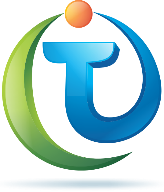 PilotWatertownHS Middle Arrow AcademyMichael.Butts@k12.sd.usPilotMcCook CentralAll district  - some elementsBrad.Seamer@k12.sd.usPilotHarrisburgHigh SchoolKevin.Lein@k12.sd.usPilotGayville-VolinAll districtJason.Selchert@k12.sd.usCycle OneDeuelAll district (MS)Eric.Bass@k12.sd.usChad.Schiernbeck@k12.sd.usCycle OneHarrisburgFreedom ElementaryTanja.Pederson@k12.sd.usTanja has asked for visitors no earlier than January.Cycle OneHarrisburgSouth Middle SchoolDarren.Ellwein@k12.sd.us